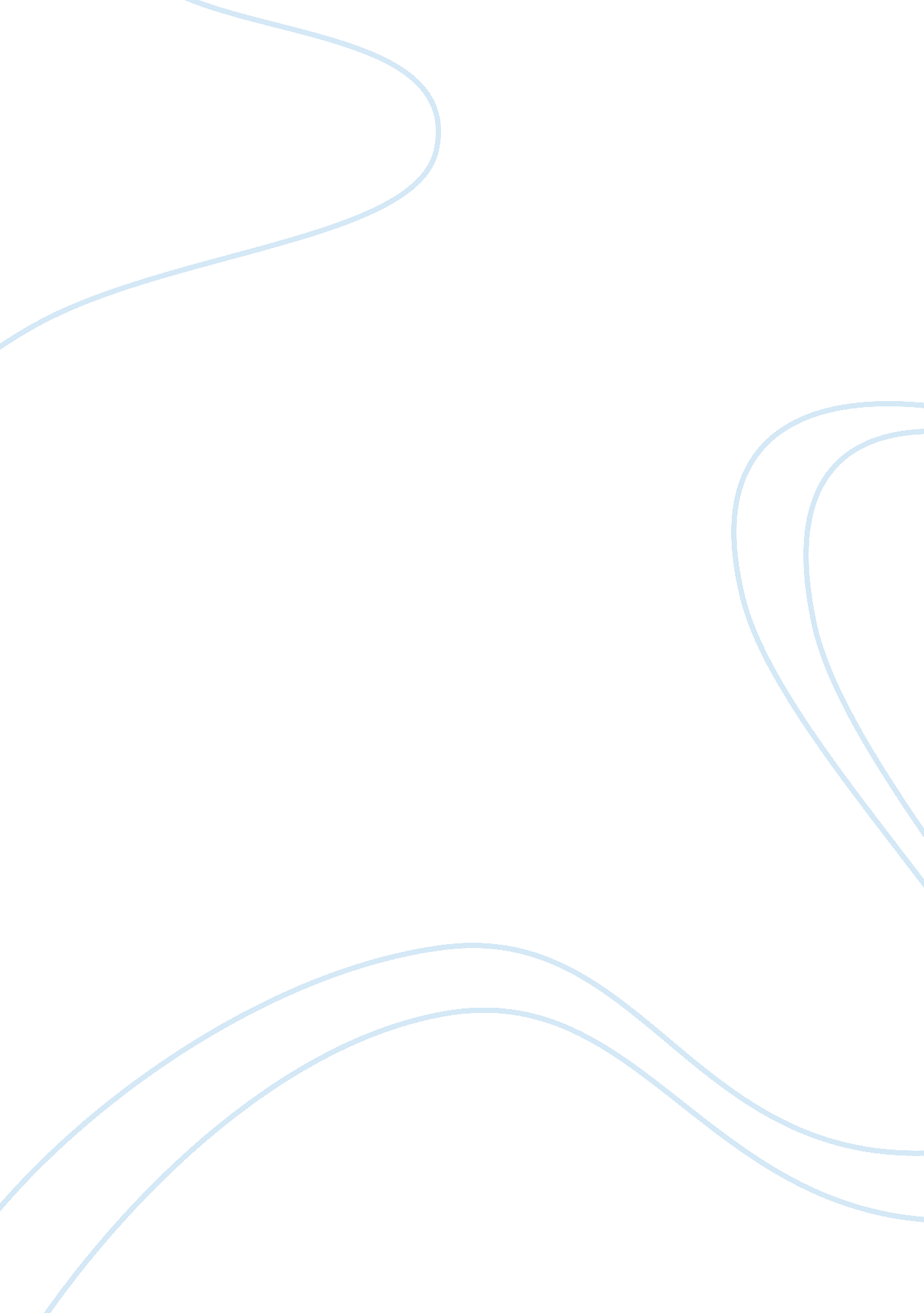 Discussion of the statement - men are made not bornLiterature, Russian Literature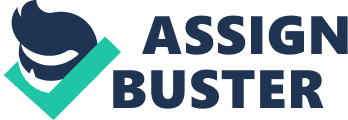 The statement “ Men are made not born” has been tested throughout history and confirms to be absolutely true. Cultures and civilizations require upbringing, training and tests that qualify a male as a man. The word “ man” doesn’t only represent the sexual gender, it has many emotional and social meanings attached to it. 
The argument here is that “ Men are made not born”, and there is good evidence in Constructing Sexualities: Readings in Sexuality, Gender, and Culture by Suzanne LaFont. She explains that sex is evolutionary, and sexual behavior is ever-changing. It is helpful to study primates for the origins of sexual behavior, however, in the modern world, the questions of sexual behavior and why people engage in sexual activities have been drastically changed. Primate modeling is useful to a certain extent, beyond that, experts need to conduct surveys and closely examine the boom of sex. com and how demographics come into play when studying variation in sexual behavior. For instance, in some cultures, it is desirable for women to be virgins at the time of marriage, while in other cultures is desirable for them to prove fertility before marriage by having children. Such ethnographic data makes it really easy to conclude that sexual behavior, as well as gender roles, are plastic and they are constantly evolving. Hence, it is culture, society (sometimes even religion), education and modern arts and literature that define sexual/gender roles; hence, “ men are made not born”. 